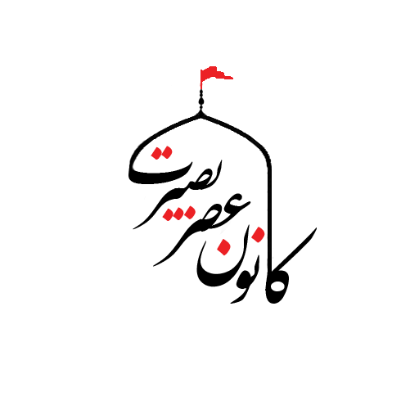 محل دفننام قاتلطول عمرمدت نبوتمحل تولدزاد روزنام پدرنام گرامیردیفمدینهزن یهودی63 سال23 سالمکه17 ربیع الاولعبداللهمحمد (ص)1نامعلومقنفذ18 سال---مکه20 جمادی الثانیمحمد (ص)زهرا (ص)2نجفابن ملجم63 سال29 سالمکه13 رجبابوطالبعلی (ع)3مدینهجعده48 سال10 سالمدینه15 رمضانعلی (ع)حسن (ع)4کربلاشمر57 سال11 سالمدینه3 شعبانعلی (ع)حسین (ع)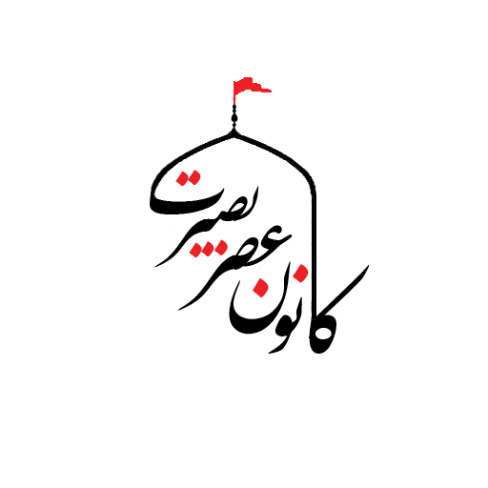 5بقیعهشام57 سال34 سالمدینه5 شعبانحسین (ع)سجاد (ع)6بقیعولید57 سال19 سالمدینه3 صفرسجاد (ع)محمد باقر (ع)7بقیعمنصور دوانیقی65 سال34 سالمدینه17 ربیع الاولمحمد باقر (ع)جعفر صادق (ع)8کاظمینهارون55 سال35 سالمدینه7 صفرجعفر صادق (ع)موسی کاظم (ع)9مشهدمامون55 سال20 سالمدینه11 ذی القعدهموسی کاظم (ع)رضا (ع)10کاظمینمعتصم25 سال17 سالمدینه10 رجبرضا (ع)جواد (ع)11سامرامتوکل عباسی42 سال34 سالمدینه15 ذی الحجهجواد  (ع)هادی (ع)12سامرامعتمد عباسی28 سال6 سالمدینه8 ربیع الثانیهادی (ع)حسن عسکری (ع)13زنده اما از نظرها پنهان هستند.زنده اما از نظرها پنهان هستند.زنده اما از نظرها پنهان هستند.زنده اما از نظرها پنهان هستند.سامرا15 شعبانحسن عسکری (ع)مهدی (عج)14